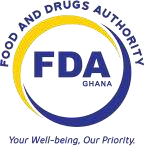 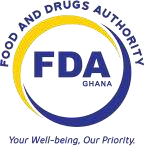 RENEWAL OF LICENSE FOR THE MANUFACTURE OF DRUGS,  COSMETICS, MEDICAL DEVICES AND HOUSEHOLD CHEMICAL  SUBSTANCES  A. PARTICULARS OF APPLICANT  Name of Company:…………………….………………………………   Postal Address:   ………………………………………….….…………   Tel:...........................…………………..……………….Fax:……………………………………   E-mail………………………………………………………….……………...   Location Address: ………………………………………………………….……………...   ………………….…….…………………………………..……………….  ……………………………………………………………………………………………………….  B. DETAILS OF MANUFACTURE            Product sub-category (tick one or more boxes)            Active pharmaceutical ingredient            Non-sterile drug            Sterile drug            Herbal product            Homeopathic product            Sterile device           Non-sterile device            Cosmetic product           Household chemical substance   ITEMS BEING MANUFACTURED       (Tick the appropriate box or boxes)   Tablets             Aerosol Dispensed Medication  Capsules     Powders (including oral and topical)  Ointments, non-sterile 	     Medical gas  	 (including creams, jelly, paste)  Liquids( including solutions,                  Chemical synthesis suspensions, elixirs, tinctures)  Sterile non-injectables                          	Plant/Animal Extract  Suppositories                                     Liquid for Oral use  Large volume parenterals                  Liquid for topical use  Small volume parenterals                         Items not classified elsewhere  D. State any major change in manufacturing equipment or process  ……………………………………………………………………………………………………………… ……………………………………………………………………………………………………………… ……………………………………………………………………………………………………………… ……………………………………………………………………………………………………………… ……………………………………………………………………………………………………………… ……………………………………………………………………………………………………………… ……………………………………………………………………………………………………………..  Declaration   I/We, the undersigned, hereby declare that all information contained herein is correct and true.   Name of Authorized Person:…………………………………………………………  Position:………………………………………………………………………………….   Signature:………………………………………  Date:………………………………………….   Official Stamp:   